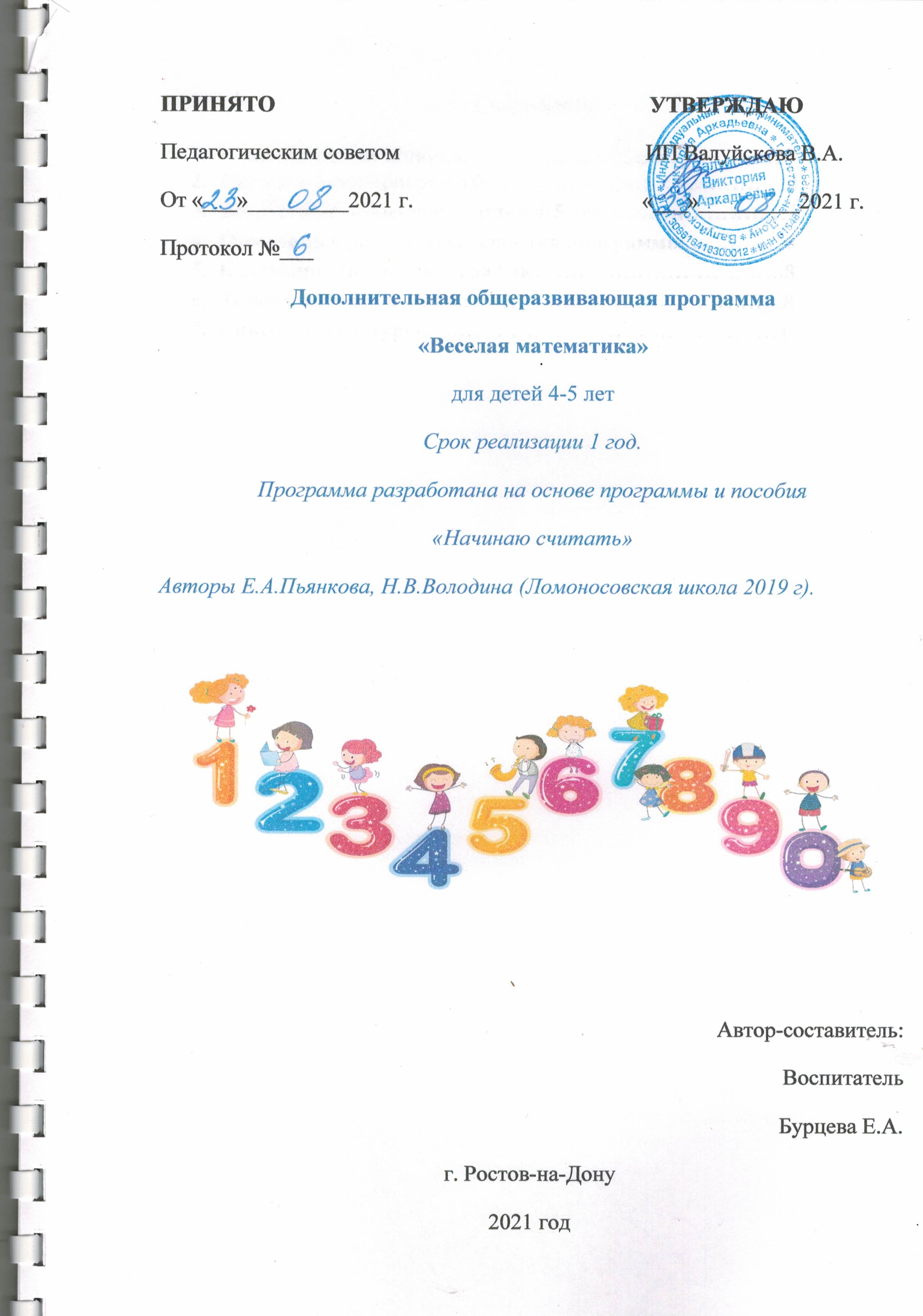                                                     СодержаниеПояснительная записка……………………………………..3Цель и задачи программы…………………………………..4Возрастные особенности детей 4-5 лет………………….…5Ожидаемые результаты освоения программы…………..6Календарный учебный график…………………………….8Тематическое планирование……………………………….8Список литературы…………………………………………13Пояснительная запискаФормирование и развитие математических представлений у дошкольников является основой интеллектуального развития детей, способствует общему умственному воспитанию ребенка-дошкольника.Организация данной дополнительной образовательной программы дает возможность развивать познавательную активность, интерес к математике, развивать логическое мышление.По своему содержанию является социально-педагогической. Ее особенность заключается в том, что данная деятельность представляет систему увлекательных игр и упражнений для детей с цифрами, геометрическими фигурами, тем самым позволяет качественно подготовить детей к школе. Деятельность организовывается на основе интересов, потребностей и склонностей детей, тем самым стимулируя желания детей заниматься математикой. Особое внимание уделяется развитию логических форм мышления.Формирование логического мышления - важная составная часть педагогического процесса. Решается она в основном средствами занимательности в обучении математике. Математика дает реальные предпосылки для развития логического мышления. Задача воспитателя – помочь детям в полной мере проявить свои способности, развить инициативу, самостоятельность, руководить умственной деятельностью детей, организовывать и направлять ее.Актуальность программы обусловлена тем, что она, дополняя традиционный подход оригинальным способом обучения, обеспечивает ребёнку овладение математическими методами поиска решений, логическими рассуждениями, построению и изучению математических моделей.Педагогическая целесообразность: эффективное развитие интеллектуальных способностей детей дошкольного возраста — одна из актуальных проблем современности. В дошкольном возрасте закладываются основы знаний, необходимых ребенку в школе. Математика представляет собой сложную науку, которая может вызвать определенные трудности во время школьного обучения. К тому же далеко не все дети имеют склонности и обладают математическим складом ума, поэтому при подготовке к школе важно познакомить ребенка с основами логического мышления, основными приемами: сравнение, синтез, анализ, классификация, доказательство и другими, которые используются во всех видах деятельности и являются основой математических способностей.Работа построена по принципу максимального использования ребёнком собственной познавательной активности и последовательного введения программного материала (от простого к сложному). Организация обучения построена таким образом, что позволяет• обеспечивать познавательный интерес и устойчивость произвольного внимания,• участвовать в процессе выполнения заданий каждому ребёнку,• использовать индивидуальный и дифференцированный подходы к детям,• детям получать радость и удовольствие в награду за свой труд.Цель и задачи программы.Цель программы: создание условий для развития элементарных приемов логического мышления как способов познавательной деятельности у дошкольников.Задачи:Развивающие:• Развитие логического мышления ребёнка - (умение сравнивать, доказывать, анализировать, обобщать, группировать, конструктивного мышления - (на геометрическом материале).• Развитие памяти, внимания, творческого воображения.Образовательные:• Ознакомление с количественными представлениями, с последовательностью чисел натурального ряда.• Знакомство с геометрическим фигурами, формой предметов,размерами, цветом.• Закрепление представлений о величине.• Ознакомление с пространственными отношениями.Воспитательные:• Воспитание у детей интереса к занимательной математике, формирование умения работы в коллективе.Возрастные особенности детей 4-5 летВозраст от четырех до пяти лет – это средний дошкольный период. Он является очень важным этапом в жизни ребенка. Это период интенсивного развития и роста детского организма. На данном этапе существенно меняется характер ребенка, активно совершенствуются познавательные и коммуникативные способности. Существуют специфические возрастные особенности детей 4–5 лет по ФГОС ДО, которые просто необходимо знать, чтобы развитие и воспитание дошкольника было гармоничным. А это значит, что малыш по мере взросления всегда найдет общий язык со своими сверстниками.Физические возможности ребенка значительно возрастают: улучшается координация, движения становятся все более уверенными. При этом сохраняется постоянная необходимость движения. Активно развивается моторика, в целом средний дошкольник становится более ловким и быстрым по сравнению с младшими. Нужно отметить, что возрастные особенности детей 4–5 лет таковы, что физическую нагрузку нужно дозировать, чтобы она не была чрезмерной.Психическое развитие ребенка в возрасте 4–5 лет быстро развиваются различные психические процессы: память, внимание, восприятие и другие. Важной особенностью является то, что они становятся более осознанными, произвольными: развиваются волевые качества, которые в дальнейшем обязательно пригодятся. Типом мышления, характерным для ребенка сейчас, является наглядно-образное. Это значит, что в основном действия детей носят практический, опытный характер. Для них очень важна наглядность. Однако по мере взросления мышление становится обобщенным и к старшему дошкольному возрасту постепенно переходит в словесно-логическое. Значительно увеличивается объем памяти: он уже способен запомнить небольшое стихотворение или поручение взрослого. Повышаются произвольность и устойчивость внимания: дошкольники могут в течение непродолжительного времени (15–20 минут) сосредоточенно заниматься каким-либо видом деятельности. Учитывая вышеперечисленные возрастные особенности детей 4–5 лет, воспитатели дошкольных учреждений создают условия для продуктивной работы и гармоничного развития ребенка.Роль игры: Игровая деятельность по-прежнему остается основной для малыша, однако она существенно усложняется по сравнению с ранним возрастом. Число детей, участвующих в общении, возрастает. Появляются тематические ролевые игры. На этом этапе дети начинают устраивать первые соревнования, стремятся добиться успеха.Роль дошкольных учреждений: Стоит отметить, что лучших успехов в воспитании можно добиться в случае тесного и доверительного сотрудничества семьи и дошкольного учреждения, так как сотрудники садиков учитывают возрастные особенности детей 4–5 лет. Консультация для родителей является одним из путей такого взаимодействия. Взрослые члены семьи должны обладать хотя бы минимальной подготовкой в области психологии, чтобы лучше понимать своего ребенка. Математика- эта такая сложная наука для многих взрослых, может совсем легко даваться многим пятилетним малышам. Расположение предметов: внизу справа, спереди для детей не проблема. Они легко с этим справляются. Да и геометрические фигуры, такие как квадрат, прямоугольник круг и другие ребенок распознает хорошо. По форме, по цвету, по величине, распределяя их при этом на равные и не равные части. Кроме того может улавливать даже незначительные различия между предметами. Например, эта полоса длинная, а эта чуть длиннее, эта широкая, а эта чуть шире. Если на столе поставить три одинаковых предмета, разной высоты, ребенок сможет расположить их «по росту», начиная с самого низкого или самого высокого. Считает от 0 до 10 и соотносит цифру и количество игрушек или предметов. Многие дети берут в руку карандаш или фломастер и начинают учиться писать цифры. Обучению дошкольников началам математики должно отводиться важное место. Это вызвано целым рядом причин: обилием информации, получаемой ребенком, повышением внимания к компьютеризации уже с дошкольного возраста, стремлением родителей в связи с этим как можно раньше научить ребенка узнавать цифры. Ожидаемые результаты освоения программы:К концу обучения по программе «Занимательная математика» (4-5 лет) основным результатом должно стать формирование у детей первоначального интереса к познанию, развитие у них внимания, памяти, речи, мыслительных операций. При этом у детей формируются следующие основные умения:Умение выделять и выражать в речи признаки сходства и различия двух предметов по цвету, форме, размеру;Умение продолжить ряд из предметов или фигур с одним изменяющимся признаком;Умение в простейших случаях находить общий признак группы, состоящей из 3-4 предметов, находить «лишний» предмет;Умение находить в окружающей обстановке много предметов и один предмет;Умение сравнивать группы, содержащие до 8 предметов, на основе составления пар, выражать словами, каких предметов поровну, каких больше (меньше), и на сколько;Умение считать в пределах 10 в прямом и обратном порядке;Умение соотносить запись чисел 1-8 с количеством и порядком предметов;Умение изображать графически «столько же» предметов, сколько в заданной группе, содержащей до 5 предметов;Умение непосредственно сравнивать предметы по длине, ширине, высоте, раскладывать до 5 предметов в возрастающем порядке, выражать в речи соотношение между ними;Умение правильно устанавливать пространственно-временные отношения (шире – уже, длиннее – короче, справа – слева, выше – ниже, вверху – внизу, раньше – позже и т.д.), ориентироваться по элементарному плану;Умение определять направление движения от себя (вверх, вниз, вперёд, назад, направо, налево)Умение показывать правую и левую руки, предметы, расположенные справа и слева от неживого и живого объекта;Умение называть части суток, устанавливать их последовательность, находить последовательность событий и нарушение последовательности;Умение узнавать и называть квадрат, круг, треугольник, прямоугольник, шар, куб, находить в окружающей обстановке предметы, сходные по форме.Режим занятийПрограмма рассчитана на 1 год обучения. Занятия проходят два раза в неделю  по 20 мин.В учебном плане для детей 4-5 лет отведено 72 академических часа (в неделю 2 занятия по 20 минут), а в программе «Начинаю считать» для детей 4-5 лет авторы Е.А.Пьянкова, Н.В.Володина предусмотрено 38 часов. При изучении курса «Веселая математика» содержание сохранено, но изменено количество часов по темам с добавлением часов на проведение контрольных срезов с анализом результатов и на повторение изученных тем.Календарный учебный графикКалендарное планирование для детей 4-5 лет по программе «Начинаю считать»Список литературы«Начинаю считать» для детей 4-5 лет – Е.А.Пьянкова, Н.В.Володина – Москва: Эксмо 2019 (Ломоносовская школа).Альтхауз, Д. Цвет, форма, количество / Д.Альтхауз, Э.Дум – М.: Баллас, 2004. – 125 с.Венгер, Л.А. Воспитание сенсорной культуры ребёнка / Л.А. Венгер, Э.Г. Пилюгина – М.: Детство-Пресс, 2008. – 164 с.Михайлова, З.А. Игровые занимательные задачи для дошкольников / З.А. Михайлова – М. Детство-Пресс, 2005. – 175 с.Михайлова, З.А. Математика от 3 до 6 / З.А. Михайлова - СПб.: Питер, 2006. – 194 с.Сербина, Е.В. Математика для малышей / Е.В. Сербина – М.: Детство-Пресс, 2002. – 178 с.Смоленцева, А.А. Сюжетно-дидактические игры с математическим содержанием / А.А. Смоленцева – М.: Владос, 2009. – 152 с.Наименование дисциплиныВремя проведения занятияФормаКол-во учебных часовМесто проведенияМатематикаПонедельник 9:30Среда 9:30Групповая, индивидуальная72Групповая комната№ занятияТемы занятийКол-вочасовПрограммное содержание1Геометрические фигуры.2Познакомить с плоскими геометрическими фигурами. Повторить счет в пределах 5. Повторить основные цвета спектра. Напомнить детям направления: право, лево. Учить находить сходства и отличия предметов по 3 признакам: цвет, форма, размер.2Число и цифра 0.2Познакомить детей с числом и цифрой 0. Закрепить знания геометрических фигур и основных цветов спектра. Продолжать учить находить сходства и различия групп предметов по нескольким признакам. 3Число и цифра 1.2Познакомить детей с числом и цифрой 1. Познакомить с числовой прямой и объяснить для чего она нужна. Продолжать учить находить сходства и различия групп предметов по нескольким признакам. Повторить понятия: длинный-короткий, узкий-широкий. Научить писать цифру 1.4Число и цифра 2.2Познакомить детей с числом и цифрой 2. Продолжать знакомить с числовой прямой. Научить писать цифру 2. Развивать мелкую моторику.5Повторение.2Закреплять счет в пределах 2. Учить выделять лишний по определенному признаку предмет из группы предметов. Учить сравнивать предметы по величине. Повторить написание цифр 1 и 2.6Число и цифра 3.2Познакомить детей с числом и цифрой 3. Продолжать знакомить с числовой прямой. Научить писать цифру 3. Счет предметов в пределах 3.7Сравнение групп предметов.2Научить детей сравнивать группы предметов, познакомить со знакам больше, меньше и равно. Научить писать математические знаки.8Пространственные отношения.2Познакомить детей с пространственными отношениями: над, под, за, перед, около, на, под. Развивать мелкую моторику, умение ориентироваться в пространстве. Закреплять умение сравнивать группы предметов, используя знаки больше, меньше, равно.9Число и цифра 4.2Познакомить детей с числом и цифрой 4. Продолжать знакомить с числовой прямой. Научить писать цифру 4. Учить соотносить число с количеством предметов.10Число и цифра 5.2Познакомить детей с числом и цифрой 5. Продолжать знакомить с числовой прямой. Научить писать цифру 5. Учить соотносить число с количеством предметов. Упражнять в счете предметов до 5.11Число и цифра 6.2Познакомить детей с числом и цифрой 6. Продолжать знакомить с числовой прямой. Научить писать цифру 6. Учить находить «соседей» числа. Закреплять умение сравнивать группы предметов.12Повторение.1Повторение пройденного материала. Развитие внимания и мелкой моторики.13Число и цифра 7.2Познакомить детей с числом и цифрой 7. Продолжать знакомить с числовой прямой. Научить писать цифру 7. Познакомить детей с понятием – сутки. Продолжать учить соотносить число с количеством предметов.14Число и цифра 8.2Познакомить детей с числом и цифрой 8. Продолжать знакомить с числовой прямой. Научить писать цифру 8. Закреплять умение ориентироваться в пространстве (право, лево).15Число и цифра 9.2Познакомить детей с числом и цифрой 9. Продолжать знакомить с числовой прямой. Научить писать цифру 9. Продолжать учить находить «соседей» числа. Развивать мелкую моторику.16Порядковый счет.2Научить детей порядковому счету. Закреплять умение ориентироваться в пространстве. Закреплять знание частей суток.17Число и цифра 10.2Познакомить детей с числом и цифрой 10. Продолжать знакомить с числовой прямой. Научить писать цифру 10. Закреплять умение соотносить число и количество предметов.18Повторение.2Повторение пройденного материала.19Решение примеров со знаком «+».2Познакомить детей со знаком «+». Научить решать примеры на сложение при помощи числовой прямой. Повторить геометрические фигуры.20Решение примеров со знаком «-« .2Познакомить детей со знаком «-«  . Научить решать примеры на вычитание при помощи числовой прямой. Развивать внимание.21Повторение.2Продолжать учить детей решать примеры на вычитание. Закреплять умение сравнивать по количеству группы предметов. Развивать логическое мышление.22Счет до 10.2Продолжать учить детей решать примеры на сложение. Закреплять умение сравнивать по количеству группы предметов. Развивать мелкую моторику.23Решение примеров.2Закреплять умение решать примеры типа +1 и -1 на сложение и вычитание при помощи числовой прямой. Развивать внимание.24Порядковый счет.2Закреплять навыки порядкового счета. Развивать логическое мышление. Закреплять умение решения примеров.25Повторение.1Повторения пройденного материала. Развивать внимания и мелкую моторику.26Развиваем память.2Развивать память, внимание, логическое мышление. 27Фигуры.2Повторить геометрические фигуры. Развивать внимание. Развивать мелкую моторику.28Решение примеров.2Упражнять в решении примеров типа +1, -1. Развивать внимание, логическое мышление.29Больше. Меньше. Равно.2Упражнять в сравнении групп предметов, используя знаки больше, меньше и равно. Научить увеличивать и уменьшать число на 1. Развивать внимание.30Больше. Меньше. Равно.2Упражнять в сравнении групп предметов, используя знаки больше, меньше и равно. Повторить счет от 0 до 10 и от 10 до 0.31Ориентация на листе бумаги в клеточку.2Научить ориентироваться на листе бумаги в клеточку. Развивать внимание и логическое мышление. Упражнять в решении примеров типа -1.32Порядковый счет.2Закреплять порядковый счет. Упражнять в решении примеров. 33Закономерность.2Научить находить закономерность в серии картинок. Упражнять в решении предметов. Продолжать сравнивать группы предметов.34Увеличить. Уменьшить. 2Закреплять умения увеличивать и уменьшать числа на 1. Развивать память. Закреплять умение ориентироваться на листе бумаги в клеточку.35Больше. Меньше.2Развивать память. Закреплять умение решать примеры. Закреплять умение находить закономерность в серии картинок.36Развиваем внимание.2Развивать внимание и логическое мышление. Закрепить знание геометрических фигур.37-38Повторение.11Повторение пройденного материала. Развитие внимания, памяти, логического мышления.Итого:72